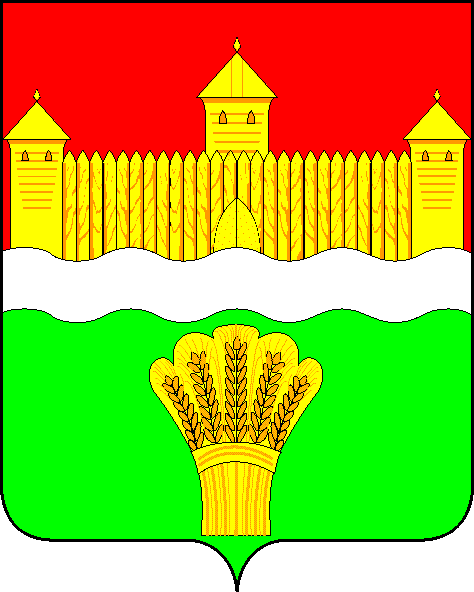 РОССИЙСКАЯ ФЕДЕРАЦИЯКЕМЕРОВСКАЯ ОБЛАСТЬ - Кузбасскемеровский муниципальный округСОВЕТ НАРОДНЫХ ДЕПУТАТОВ кемеровского муниципального округапервого созываРЕШЕНИЕот 31 августа 2021 № 432О ВНЕСЕНИИ ИЗМЕНЕНИЙ В УСТАВ МУНИЦИПАЛЬНОГО ОБРАЗОВАНИЯ КЕМЕРОВСКИЙ МУНИЦИПАЛЬНЫЙ ОКРУГ КЕМЕРОВСКОЙ ОБЛАСТИ - КУЗБАССАВ целях приведения Устава муниципального образования Кемеровский муниципальный округ Кемеровской области – Кузбасса в соответствие с нормами действующего законодательства, на основании Устава муниципального образования Кемеровский муниципальный округ Кемеровской области – Кузбасса, Совет народных депутатов Кемеровского муниципального округаРЕШИЛ:1. Внести в Устав муниципального образования Кемеровский муниципальный округ Кемеровской области – Кузбасса, принятый Советом народных депутатов Кемеровского муниципального округа от 29.01.2020 № 68, следующие изменения:1.1. Часть 2 статьи 54 изложить в следующей редакции:«2. В систему муниципальных правовых актов входят:- устав Кемеровского муниципального округа, решения, принимаемые на местном референдуме;- нормативные и иные правовые акты Совета народных депутатов Кемеровского муниципального округа;- правовые акты главы Кемеровского муниципального округа;- правовые акты администрации Кемеровского муниципального округа;- правовые акты Контрольно-счетной палаты Кемеровского муниципального округа;- приказы финансового управления Кемеровского муниципального округа, принятые в пределах своей компетенции по вопросам регулирования бюджетных правоотношений.».1.2. В статье 60:1.2.1. Дополнить частью 9 следующего содержания:«9. Приказы финансового управления Кемеровского муниципального округа вступают в силу с момента подписания начальником финансового органа, если иное не определено в самом правовом акте.».1.2.2. Дополнить частью 10 следующего содержания:«10. Приказы финансового управления Кемеровского муниципального округа, затрагивающие права, свободы и обязанности человека и гражданина, вступают в силу после их официального опубликования (обнародования).».2. Настоящее решение подлежит государственной регистрации в территориальном органе уполномоченного федерального органа исполнительной власти в сфере регистрации уставов муниципальных образований в установленном федеральным законом порядке, а также официальному опубликованию в газете «Заря» в течение 7 дней со дня поступления из территориального органа уполномоченного федерального органа исполнительной власти в сфере регистрации уставов муниципальных образований уведомления о включении сведений об муниципальном правовом акте о внесении изменений в устав муниципального образования в государственный реестр уставов муниципальных образований субъекта Российской Федерации.3. Контроль за исполнением настоящего решения возложить на Харлановича В.В. – председателя Совета народных депутатов Кемеровского муниципального округа.Председатель Совета народных депутатовКемеровского муниципального округа                              В.В. Харланович                                                                                                                                                                                            расшифровка подписиГлаваКемеровского муниципального округа                               М.В. Коляденкорасшифровка подписи